/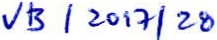 Národní památkový ústav, státní příspěvková organizace IČO: 75032333,DIČ: CZ75032333,se sídlem: Valdštejnské nám. 162/3, PSČ 118 01 Praha 1- Malá Strana,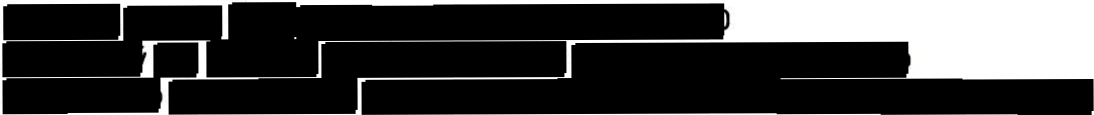 Doručovací  adresa:Národní památkový ústav, správa zámku Velké Březno adresa: Zámecká 63, 403 23 velké Březno,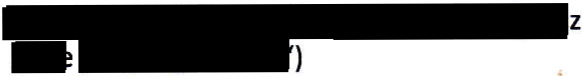 IVladimír Holeček, stavební prácese sídlem: Ke Hradu 848/3, 400 03 Ústí nad Labem IČ:   10400567,DIČ: 5502111758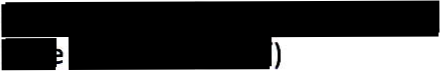 jako Smluvní strany uzavřely v souladu se zákonem č. 89/2012 Sb.,občanský zákoník, ve znění pozdějších předpisů,níže uvedeného dne, měsíce a roku tutosmlouvu o dílo:Článek I.Účastníci Smlouvy1. Zhotovitel prohlašuje, že je způsobilý k provedení prací tvořících předmět této smlouvy o dílo (dále jen „Smlouva").Zhotovitel výslovně prohlašuje, že souhlasí s uvedením svého rodného čísla v této smlouvě.* pokud je uvedeno v záhlaví.Tato smlouva je uzavřena na základě veřejné zakázky zveřejněné a realizované prostřednictvím elektronického tržiště Národního elektronického nástroje číslo zakázky N006/17/V00010317Článek li.Předmět Smlouvy - určení díla:Zhotovitel se touto Smlouvou zavazuje v nemovitosti: státní zámek Velké Březno, Zámecká 63 403 23 Velké Březno (dále též „Objekt"), provést pro Objednatele na svůj náklad a na svoje nebezpečí toto dílo:Oprava parkových cestiček li, dle specifikace uvedené v příloze č. 1, která je nedílnou součástí Smlouvy (dále jen „Dílo").Dílo je specifikováno těmito dokumenty:specifikace poptávkového řízení ze dne	-včetně výkazu výměrcenová nabídka Zhotovitele vč. naceněného soupisu prací (příloha č. 1)závazným stanoviskem Mag. města ústí nad Labem č.j. OUP/PP/284/09Předmětem Díla je provedení všech činností, prací, dodávek obsažených v projektové dokumentaci,zadávací dokumentaci,nebo rozpočtu. Předmětem Díla jsou ivýkony a jednání ve vztahu k třetím osobám či orgánům státní správy jako např. součinnost potřebná k vydání kolaudačního  rozhodnutí  včetně  účasti  na  kolaudačním  řízení, jakož  i zhotovení  průběžnéstrana 1(celkem 10)fotodokumentace postupu provádění Díla, kterou Zhotovitel předá Objednateli na CD po skončení a předání díla.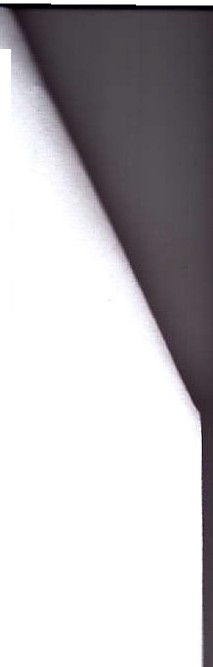 4. Objednatel se zavazuje řádně zhotovené Dílo převzít a zaplatit cenu za provedení Díla  dle podmínek stanovených Smlouvou.S. Zhotovitel podpisem této Smlouvy stvrzuje, že převzal od Objednatele všechny dokumenty uvedené v článku li.odst. 2 této Smlouvy, které jsou nezbytné pro provedení Díla.Zhotovitel prohlašuje, že se seznámil s místem pro provedení Díla, se stávajícími konstrukcemi a ostatními podklady pro provedení Díla a všemi dalšími skutečnostmi, které mohou mít vliv na plnění Díla.Zhotovitel prohlašuje, že  nezjistil při své odborné  způsobilosti  žádnou skutečnost,  která  bymohla bránit provedení Díla podle této Smlouvy v termínu a za cenu dle této Smlouvy. Dílo bude předáno Objednateli způsobi lé sloužit svému účelu,kompletně hotové bez vad a nedodělků, ve všech svých částech kompletní včetně všech potřebných atestů, certifikátů či jiných obvyklou obchodní praxí zavedených dokladů.Ill.Doba plnění:Smluvní strany se dohodly na provedení Díla v následujících termínech:Zahájení prací:dnem podpisu smlouvyDokončení a předání Díla: - zhotovení podkladů všech cest bez závěrečné mlatové vrstvy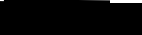 - položení závěrečné mlatové vrstvy.Zhotovitel je Dílo nebo jeho části oprávněn provést před termínem sjednaným v odst. 1tohoto článku Smlouvy.Výše uvedené termíny se přiměřeně prodlužují v těchto případech:jestl iže Objednatel nebo osoby k tomu Objednatelem oprávněné dají písemný pokyn k přerušení provádění  Díla, a to o dobu, po kterou přerušení  Díla trvalo; to neplatí v případě, kdy k přerušení Díla došlo v důsledku nesprávného provádění Díla Zhotovitelem,v případě vyšší moci, a to o dobu, po kterou stav vyšší moci trval (za vyšší moc se pokládají okolnosti, které vznikly po uzavření Smlouvy v důsledku Smluvními stranami nepředvídatelných a jiných neodvratitelných událostí mimořádné povahy, které mají bezprostředně  vliv  na  plnění  předmětu  Smlouvy  a  které  nebylo  možné  předvídat a jakkoliv jejich vliv na plnění předmětu Smlouvy odvrátit).Před zahájením provádění díla předá Objednatel  protokolárně  Staveniště  Zhotoviteli, o  čemž bude pořízen „Zápis o předání Staveniště". V zápise o předání Staveniště se uvedou všechny známé skutečnosti,jež jsou významné z hlediska zajištění BOZP fyzických osob zdržujících se na staveništi podle § 2 odst. 3 nařízení vlády č. 591/2006 Sb. K předání Staveniště dojde po podpisu Smlouvy.S předáním Staveniště souvisí následující práva a povinnosti:Objednatel je povinen určit napojovací body elektrické energie a vody;Zhotovitel je oprávněn užívat plochy Staveniště bezplatně;Zhotovitel je oprávněn zřídit na svůj náklad na Staveništi veškerá zařízení nezbytná pro provedení Díla;Zhotovitel odpovídá  v hranicích Staveniště za  bezpečnost a ochranu zdraví (BOZP)a požární ochranu (PO) svých zaměstnanců, jakož i ostatních osob, které se s jeho vědomím pohybují po Staveništi;Zhotovitel je povinen uklidit Staveniště a okolí a vyklidit Staveniště do sedmi dnů po podpisu Protokolu o předání a převzetí Díla.Článek IV.strana 2 (celkem 10)Subdodávky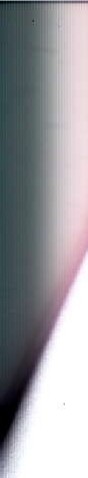 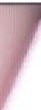 1. Zhotovitel je dle § 2589 občanského zákoníku oprávněn použít ke zhotovení Díla subdodavatele, jejichž objem prací je větší než jedna třetina hodnoty zakázky jen s předchozím písemným souhlasem Objednatele. Pokud se Objednatel do jednoho týdne nevyjádří k písemnému požadavku Zhotovitele o souhlas s vybraným subdodavatelem, má se za to, že souhlas byl dán. Použije-li Zhotovitel k části Díla subdodavatele, nese Zhotovitel odpovědnost za  provedené práce stejně jako by prováděl Dílo sám.2. Mezi smluvními stranami je nesporné, že Objednatel neudělil Zhotoviteli žádné pověření sjednávat na zhotovení Díla jakékoliv osoby jménem Objednatele. Každá taková osoba bude zaměstnávaná nebo jinak smluvně zapojená do procesu zhotovení Díla a placena Zhotovitelem.Článek V.Vlastnické právo k zhotovované věci a nebezpečí škody na ní1. Vlastnické právo ke zhotovenému Dílo v celém rozsahu svědčí Objednateli. Bez ohledu na výhradu vlastnického práva Objednatele nese nebezpečí škody na zhotovované věci Zhotovitel. Toto nebezpečí nese Zhotovitel počínaje dnem převzetí Staveniště do dne předání Staveniště zpět Objednateli.Článek VI.Cena Díla a platební podmínky1.   Účastníci mezi sebou sjednali pevnou cenu za Dílo ve výši:197 921,00  Kč bez DPH(slovy: jed nostodevadesátsedmtisícdevětsetdvacetjed nakaruna)Cena za realizaci části Díla specifikovaného v čl. Ill,odst. 1.písm.b) Smlouvy v I. etapě - tedy za zhotovení podkladních vrstev bez mlatu činí156 883,00  Kč bez DPH(slovy: jednostopadesátšestti sícosmsetosmdesáttři koruny)Cena za realizaci části Díla specifikovaného v čl. Ill,odst. 1.písm. b) Smlouvy v I. etapě - tedy za závěrečné mlatové vrstvy činí41038,00 Kč bez DPH(slovy: čtyřicetjednatisíctřicetosmkorun)Zhotovitel  - plátce  daně  z přidané  hodnoty  - přičte  k dohodnuté  ceně  daň  z přidané  hodnoty v zákonné výši platné v den uskutečnění zdanitelného plnění.Cena za Dílo stanovená v odst. 1tohoto článku je konečná a nepřekročitelná. Cena za Dílo zahrnuje veškeré náklady Zhotovitele související s realizací Díla a jeho předáním Objednateli. V ceně jsou zahrnuty veškeré práce, doprava, dodávky, výkony a služby nutné ke zhotovení Díla.Objednatel neposkytuje Zhotoviteližádné zálohy.S. Pokud dojde k rozšíření rozsahu předmětu Díla na základě požadavku Objednatele nebo na základě předchozí dohody s ním,bude to předmětem písemného dodatku ke Smlouvě s úpravou dohodnuté ceny. Jakékol iv vícepráce musí být předem písemně odsouhlaseny a oceněny a musí být sjednány v souladu se zákonem č. 134/2016 Sb., o zadávání veřejných zakázek, a v souladu s vnitřními  předpisy Objednatele.Změna ceny Díla bude po písemném odsouhlasení ze strany Objednatele provedena pouze v těchto případech:přiObjednatelem vyvolané změně Díla oproti jeho specifikaci,popsané v čl. li. Smlouvy, nebov případě, že lhůta provedení prací bude z důvodů na straně Objednatele delšf o více jak 12 měsíců - cena bude v tomto případě zvýšena o Zhotovitelem skutečně vynaložené astrana 3 (celkem 10)prokázané náklady, spojené s tímto prodloužením.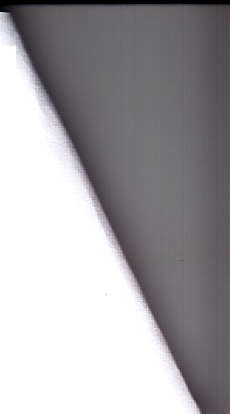 Změny Díla (vícepráce, méněpráce) budou oceňovány takto:s využitím cen měrných jednotek  uvedených v příloze č. 1 této smlouvy (položkovém rozpočtu),pokud příloha č. 1 neobsahuje příslušnou jednotkovou cenu vícepráce, bude pro oceněnípoužita jednotková cena dle ceníků (cenové soustavy),pokud ceníky (cenové soustavy) neobsahují příslušnou jednotkovou cenu,bude Zhotovitelem navržena jednotková cena ve výši,obvyklé v době provádění Díla,změny těch částí Díla, na které Zhotovitel sjednal subdodavatele, budou oceněny na základě nabídky těchto subdodavatel ů,ve výši obvyklé v době provádění Díla.Podkladem pro vystavení příslušné faktury a pro její úhradu bude výkaz prací, podepsaný oprávněným zástupcem Objednatele, potvrzující splnění podmínky proplacení příslušné faktury. Zhotovitel předloží výkaz prací Objednateli nejdříve následující den po té, kdy byla podmínka jeho vystavení splněna. Zástupce Objednatele je povinen se k výkazu prací vyjádřit (potvrdit ho, nebo uvést písemně důvody odmítnutí) v termínu do deseti pracovních dní po jeho převzetí. Po marném uplynutí této lhůty se má za to, že výkaz prací byl vystaven oprávněně a Zhotovitel má právo na vystavení příslušné dílčí faktury a její úhradu.Smluvní strany se dohodly, že odměna bude Zhotovitelivyplacena na základě faktur se splatností nejméně 21 dní ode dne, ve kterém byla příslušná faktura doručena Objednateli. Fakturu je Zhotovitel oprávněn vystavit po řádném provedení a předání jednotlivých částí Díla, a to dle termínů specifikovaných v čl. Ill odst. 1této smlouvy.Faktura musí obsahovat všechny náležitosti dle Smlouvy a dle příslušných právních předpisů, jinak je Objednatel oprávněn ji do data splatnosti vrátit s tím, že Zhotovitel je poté povinen vystavit  novou  s novým termínem  splatnosti. V takovém  případě  není Objednatel  v prodlení s úhradou.Nárok na zaplacení ceny Díla či na sjednané smluvní pokuty není Zhotovitel oprávněn postoupit třetí osobě s tím,že takové případné postoupení by odporovalo dohodě Smluvních stran a bylo neplatné .Zhotovitel prohlašuje, že ke dni podpisu Smlouvy není nespolehlivým plátcem DPH dle § 106zákona č. 235/2004 Sb., o dani z přidané hodnoty, v platném znění, a není veden v registru nespolehlivých plátců DPH. Zhotovitel se dále zavazuje uvádět pro účely bezhotovostního převodu pouze účet či účty, které jsou správcem daně zveřejněny způsobem umožňujícím dálkový přístup dle zákona č. 235/2004 Sb.,o dani z přidané hodnoty, v platném znění. V případě, že se Zhotovitel stane nespolehlivým plátcem DPH, je povinen tuto skutečnost oznámit Objednateli neprodleně (nejpozději do 3 pracovních dnů ode dne, kdy tato skutečnost nastala) na email: musil.milos@npu .cz. V případě porušení oznamovací povinnosti je zhotovitel povinen uhradit objednatelijednorázovou  smluvní pokutu ve výši 50.000,- Kč.Zhotovitel dále souhlasí s tím, aby Objednatel provedl zajišťovací úhradu DPH přímo na účet příslušného finančního úřadu,jestl iže Zhotovitel bude ke dni uskutečnění zdanitelného plnění veden v registru nespolehlivých plátců DPH.Článek VII.Odpovědnost za vady, odpovědnost za škodu a záruka za jakostZhotovitel odpovídá za úplné a kvalitní provedení předmětu Díla bez vad a nedodělků, jakož i za kvalitu výrobků a materiálů použitých k jeho zhotovení.Zhotovitel je povinen po dobu trvání záruční doby odstranit bezplatně zjištěné vady svých prací nebo dodávek.Zhotovitel se zavazuje vady na svůj náklad bezodkladně odstranit, nejpozději však do 5 kalendářních dnů ode dne oznámení vad a nedostatků objednatelem. V případě, že se bude jednat o vady a nedostatky, které vzhledem k jejich náročnosti či rozsahu nebude možné odstranit v uvedené lhůtě, smluvní strany se zavazují přiměřeně lhůtu pro odstranění vad a nedostatků na žádost zhotovitele prodloužit.strana 4 (celkem 10)Zhotovitel odpovídá za škody způsobené při realizaci Díla nebo v souvislosti s ní Objednateli nebo třetím osobám podle obecně platných předpisů.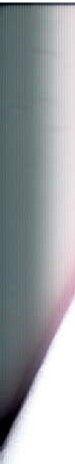 Zhotovitel se zavazuje učinit potřebná účinná opatření k zamezení vzniku škod či k její případné náhradě.Zhotovitel je povinen uzavřít pojistnou smlouvu na odpovědnost za škodu s pojistným plněním nejméně 75 % ceny Díla. Zhotovitel je povinen seznámit Objednatele s podmínkami uzavřené pojistné smlouvy doložením její kopie, a to nejpozději do doby převzetí Staveniště k zahájení provádění Díla. Zhotovitel je povinen kdykoliv v průběhu provádění Díla předložit Objednateli na jeho vyzvání kopii pojistné smlouvy, ze které bude vyplývat, splnění povinnosti Zhotovitele dle věty první tohoto odstavce, a to vždy nejpozději do tří pracovních dnů ode dne,ve kterém výzvu Objednatele obdržel. Objednatel Díla může zadržet úhradu ceny Díla až do splnění povinnosti uvedené v tomto odstavci.Smluvní strany si sjednávají záruční dobu na zhotovené Dílo v délce 36 měsíců.Tato lhůta počíná běžet dnem podpisu protokolu o předání a převzetí dokončeného Díla.Záruční doba na reklamovanou část Díla neběží po dobu počínající dnem uplatnění reklamace a končící dnem odstranění vady.Za den uplatnění reklamace dle předchozí věty se rozumí den, ve kterém byla reklamace Objednatelem odeslána Zhotoviteli.Článek VIII.Zhotovení Díla, předání a převzetí DílaZhotovitel je povinen udržovat na Staveništi pořádek, zajistit odpovídajícím způsobem ekologickou likvidaci stavebního odpadu a zajistit, aby pozemky, na kterých je stavba prováděna či stavba samotná, nebyly kontaminovány závadnými látkami. Zařízení Staveniště, energie potřebná k provádění Díla, jakož i všechny další náklady spojené s jeho zhotovením budou zajištěny na náklad Zhotovitele.Zhotovitel se při provádění Díla zavazuje neomezovat veřejná prostranství, či jiné dotčené pozemky, neobtěžovat třetí osoby hlukem, prachem, emisemi,vibracemi a exhalacemi nad míru nezbytně nutnou k provedení Díla. Zhotovitel se zavazuje postupovat tak, aby minimalizoval nepříznivé vlivy na životní prostředí a okolí stavby.Zhotovitel zajistí,aby stavba probíhala pod odborným dozorem kvalifikovaných a oprávněných osob, který bude garantovat dodržování technologických postupů. Odbornou úroveň Díla zajistí odpovědnou a autorizovanou osobou ve smyslu zákona č.360/1992 Sb., o výkonu povolání autorizovaných architektů a o výkonu povolání autorizovaných inženýrů a techniků činných ve výstavbě, ve znění pozdějších předpisů. Zhotovitel dále odpovídá za to, že odborné práce nebo činnosti, na které sám nemá živnostenská oprávnění,nebo nejsou zapsány v obchodním rejstříku, budou provedeny výhradně subdodavatelis odpovídající odbornou způsobilost í.Práce na Objektu podléhají zákonu č. 20/1987 Sb.,o státní památkové péči,ve znění pozdějších předpisů, a jeho prováděcích předpisů. Zhotovitel se zavazuje dodržovat podmínky závazného stanoviska orgánu státní památkové péče NPÚ/351/k č. j 4272/2009/PP/PNP/KO . ze dne 12. 8. 2009.,vydaného podle § 14 odst.1tohoto zákona . Nedodržení povinností Zhotovitele dle tohoto odstavce se považuje za podstatné porušení Smlouvy a Objednatel má právo od Smlouvy odstoupit.Zhotovitel se zavazuje v průběhu provádění Díla umožnit Objednateli nebo jeho zástupci pravidelné prohlídky a kontrolu průběhu provádění Díla. Zhotovitel je povinen, vyzvat Objednatele ke kontrole provádění Díla vždy, kdy bude docházet k zakrytí částí Díla,a to nejméně 2 dny předem. Nebude-li možno účast Objednatele zajistit a provádění prací z technologického hlediska nesnese odkladu, je Zhotovitel povinen zakrytí takových částí Díla (prací) zadokumentovat videozáznamem a fotografiemi, z nichž bude patrný  způsob provedení zakrývaných prací.Totéž platí,pokud se Objednatel nebo jeho zástupce na prohlídku nedostaví. V případě,že Zhotovitel poruší své povinnosti informovat Objednatele o zakrývání částí Díla nebo nepořídí  videozáznam  a  fotografie,  nebo  je  sice  pořídí, ale  nebude  z nich  zřejmý  způsobstrana 5 (celkem 10)provedení zakrývaných prací, je Objednatel oprávněn požadovat odkrytí předmětné části Díla na náklady Zhotovitele.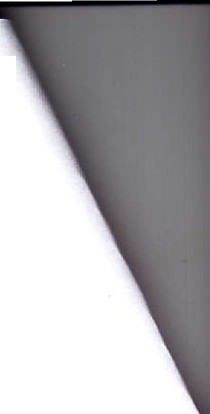 Po zhotovení Díla vyzve Zhotovitel Objednatele písemně k převzetí Díla a to nejpozději tři pracovní dny před termínem  předání. Za řádně zhotovené  Dílo se považuje Dílo provedené v souladu se Smlouvou bez vad a nedodělků a zhotovené ve vlastnostech předpokládaných projektem a touto Smlouvou. Dílo se považuje za řádně dokončené a Objednatelem převzaté oboustranným podpisem protokolu o předání  a převzetí Díla, ledaže by v tomto protokolu Objednatel vytknul vady či nedodělky Díla.Smluvní strany sjednaly, že Objednatel má nad rámec ustanovení § 2605 občanského zákoníku lhůtu 7 dní, po kterou může na Zhotovitelinad rámec zákona dále uplatňovat zjevné vady díla.Jest liže Objednatel odmítne převzetí Díla, sepíše se o tom zápis, ve kterém Smluvní strany uvedou svá stanoviska a důvody. Objednatel není oprávněn odmítnout převzít hotové Dílo, které splňuje technické parametry a je funkční,pro ojedinělé drobné vady, které samy o sobě ani ve spojení s jinými nebrání užívání stavby funkčně nebo esteticky, ani její užívání podstatným způsobem neomezují. Objednatel je oprávněn takové vady Díla Zhotoviteli vytknout v protokolu o předání a převzetí Díla. Zhotovitel je v takovém případě povinen odstranit vytknuté vady a nedodělky, a to v řádném termínu pro dokončení Díla, jinak se dostane do prodlení s předáním Díla dle čl. Ill. Smlouvy.Objednatel a Zhotovitel se zavazují vzájemně se podporovat v plnění smluvních povinností a při provádění Díla. Objednatel souhlasí s tím, že Zhotovitel si v průběhu realizace Díla a po jeho dokončeni vyhotoví pro svoji potřebu fotografickou a video dokumentaci Díla. Objednatel souhlasí s tím, že Zhotovitel použije fotografickou a video dokumentaci dokončeného Díla pro účely veřejné prezentace svých referencí s uvedením Objednatele jako vlastníka Díla.Zhotovitel bude při pohybu v prostorách národní kulturní památky Zámek Velké Březno respektovat speciální bezpečnostní režim, dle instrukcí vedoucího správy Objektu.flánek IX.Stavební deník1. Zhotovitel je povinen vést po celou dobu provádění Díla  stavební deník. Zhotovitel je dále povinen umožnit Objednateli, či jím pověřené osobě seznamovat se se zápisy ve stavebním deníku,činit do něj záznamy, apod.,a to kdykoliv v průběhu provádění Díla.Do stavebního deníku budou osobami oprávněnými jednat za Smluvní strany v technických věcech zapisovány všechny skutečnosti týkající se provádění Díla, tj. veškeré technické otázky řešené mezi Smluvními stranami ve vztahu k provádění Díla, použití materiálů,výbavě, použití barev atd. Pro vyloučení pochybností konstatují Smluvní strany,že zápisem ve stavebním deníku nemůže dojít ke změnám Smlouvy, zejména jedná-lise o předmět Díla.Termíny kontrolních dnů budou technickým dozorem stavby svolávány nejméně pět dní předem elektronickou poštou. Termín a průběh těchto kontrolních dnů bude zaznamenán do stavebního deníku.Stavební deník povede stavbyvedoucí Zhotovitele.V případě určení jiné osoby, bude toto Objednateli bez odkladu písemně oznámeno. Zhotovitel i Objednatel budou mít možnost kdykoliv nahlédnout do stavebního deníku a činit do něj záznamy. Stavebnf deník musí být na stavbě k dispozici v pracovních dnech v době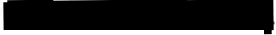 Denní záznamy budou pověřenou osobou Zhotovitele prováděny v ten den, kdy se práce či skutečnosti,kterých se záznam týká,staly.To platí, i pokud na stavbě nebude prováděna žádná činnost. V takovém případě se toto ve stavebním deníku vyznačí s uvedením důvodů.Oprávněnými zástupci Zhotovitele jsou Vladimír Holeček. Jsou oprávněni zastupovat Zhotovitele v tomto rozsahu:řídí a zodpovídají za realizaci Díla,vystavují podklady pro vystavení faktur a zálohových listů,provádí předávání dílčích stavebních prací a dokončeného Díla Objednateli,vedou stavební deník,zastupují Zhotovitele při všech jednáních stran předmětu Smlouvy.strana 6 (celkem 10)Oprávněným zástupcem	I	nebo jím pověřená osoba v rozsahu uděleného pověření, který zastává současně funkci technického dozoru stavby (dál též jen „TOS"). Pokud nebude Objednatelem vymezeno jinak, je technický zástupce oprávněn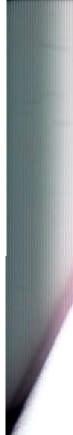 zastupovat Objednatele v tomto rozsahu:provádí kontrolu provádění Díla ve vztahu  k projektové dokumentaci, oceněnému  výkazu výměr, Smlouvě a technickým normám a stavebnímu povolení,přebírá od Zhotovitele dílčí stavební práce a dokončené Dílo,kontroluje stavební deník a provádí v něm příslušné zápisy,odsouhlasuje podklady (zjišťovací protokoly) pro faktury a zálohové listy Zhotovitele,zastupuje Objednatele při všech technických jednáních stran předmětu Smlouvy.Článek X.Práva a povinnosti ZhotoviteleZhotovitel se zavazuje provést Dílo v souladu s platnými právními předpisy, s odbornou péčí, na své nebezpečí ve sjednané době. Za prováděné Dílo nese odpovědnost až do jeho řádného ukončení a předání Objednateli.Zhotovitel se zavazuje při zhotovení Díla postupovat podle průběžných pokynů Objednatele a TOS, nedodržení se považuje za podstatné porušení Smlouvy a Objednatel má právo od Smlouvy odstoupit.Zhotovitel je povinen před prováděním Díla zjistit překážky a v průběhu provádění Díla i skryté překážky bránící jeho řádnému dokončení. Je povinen to bez zbytečného odkladu oznámit Objednateli a navrhnout mu změnu způsobu provádění Díla. Do dosažení dohody o změně je oprávněn provádění Díla přerušit.Zhotovitel je povinen upozornit Objednatele na nevhodnou povahu věcí předaných mu Objednatelem. Stejnou povinnost má Zhotovitel i tehdy, požaduje-li Objednatel, aby Dílo bylo provedeno podle pokynů, které jsou nevhodné, případně jsou v rozporu se Smlouvou, projektovou dokumentací nebo příslušnými právnlmi předpisy.Zhotovitel před zahájením prací předá Objednateli seznam pracovníků, kteří budou Dílo provádět, a to včetně pracovníků subdodavatelských firem. Tento seznam bude Zhotovitel průběžně aktualizovat. Zhotovitel zajistí, aby se jeho pracovníci včetně případných pracovníků subdodavatelů pohybovali pouze v  prostorách  určených  Objednatelem. Současně  zajistí, aby k provádění Díla byly využívány pouze osoby (trestně) bezúhonné.Objednatel má právo kontroly dokladů o školení BOZP a PO, zdravotní způsobilosti a kvalifikaci jeho zaměstnanců.Zhotovitel je povinen předložit Objednateli na  jeho vyzvání výpis z rejstříků trestů určených pracovníků, případně pracovníků svých subdodavatel ů,a to nejpozději do pěti pracovních dnů ode dne, ve kterém písemnou (postačí e-mailem) žádost Objednatele obdržel. Objednatel je oprávněn do doby předložení výpisu z rejstříků trestů Zhotovitelem zakázat dotčeným pracovníkům vstup na staveniště.Takový postup Objednatele nemá vliv na termín plnění dle Smlouvy.Na požádání Objednatele je Zhotovitel povinen předložit doklady o materiálu použitém pro zhotovení Díla.Zhotovitel  odpovídá  za  dodržování  platných  právních  předpisů  BOZP  a  PO,  zejména  zadodržování požadavků kladených na BOZP při přípravě a realizaci stavby .Zhotovitel se zavazuje dbát o to, aby při provádění Díla nebyl narušen provoz správy památkového  Objektu,resp. byl narušován  minimálně.Zhotovitel se zavazuje během plnění Smlouvy i po ukončení Smlouvy zachovávat mlčenlivost o všech skutečnostech,o kterých se dozví od Objednatele v souvislosti s plněním Smlouvy.Zhotovitel odpovídá za uspořádání Staveniště v souladu s plánem a ve lhůtách v něm uvedených podle § 2 odst. 1nařízení vlády č.591/2006 Sb.Zhotovitel se zavazuje zajistit vybavení Staveniště pro bezpečný a zdraví neohrožující výkon práce.  Konkrétní  požadavky,  které je  Zhotovitel  povinen  plnit, jsou  v příloze  této  smlouvy. (konkrétní a aktuální požadavky jsou ve Směrnici o stanovení povinností zaměstnavateli jakostrana 7 (celkem 10)zadavateli staveb určit koordinátora BOZP na staveništi). Objednatel na výzvu Zhotovitele se zavazuje spolupracovat při plnění této povinnosti.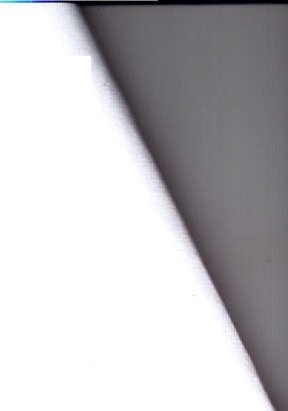 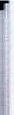 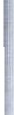 Zhotovitel je povinen do 14 dnů před zahájením prací na Staveništi písemně informovat určeného koordinátora o pracovních a technologických postupech, které pro realizaci stavby zvolí, o řešení rizik vznikajících při těchto postupech, včetně přijatých opatření na jejich odstranění podle § 16 písm. a) zákon č. 309/2006 Sb.,o zajištění dalších podmínek bezpečnosti a zdraví při práci,ve znění pozdějších předpisů.Zhotovitel je povinen poskytovat koordinátorovi součinnosti potřebnou pro plnění jeho úkolů především včasně  předávat informace a  podklady  pro zhotovení  plánu a jeho  změny,  brát v úvahu jeho podněty a pokyny, zúčastňovat se zpracování plánu a kontrolních dnů a plán dodržovat, postupovat v souladu s plánem a stanovenými lhůtami a toto doložit Objednatelidle příslušných právních předpisů.Pokud Zhotovitel využije pro zhotovení díla jinou fyzickou osobu (OSVČ), musí tato osoba informovat zhotovitele a koordinátora 5 dnů před nástupem na Staveniště o rizicích vyplývajících z její činnosti. Zároveň je povinna poskytovat Zhotovitele a koordinátorovi  potřebnou součinnosti a dodržovat jejich pokyny a opatření a používat osobních ochranné pracovní prostředky dle příslušných právních předpisů. K plnění těchto povinností si Zhotovitel jinou fyzickou osobu (OSVČ) smluvně zaváže.Zhotovitel je povinen vymezit pracoviště pro výkon jednotl ivých prací a činností dle nařízení vlády č. 361/2007 Sb. Zhotovitel nikdy nemůže po převzetí Staveniště, předat Staveniště dalšímu zhotoviteli (subdodavatel i); již v rámci předaného Staveniště subdodavatelům předává jen vymezenou částí Staveniště (pracoviště).l:lánek XI.Práva a povinnosti ObjednateleObjednatel má právo kontroly Díla v každé fázi jeho provádění. K tomuto se Zhotovitel zavazuje poskytnout Objednateli nezbytnou součinnost. Zjistí-li, že Zhotovitel porušuje svou povinnost, může požadovat, aby Zhotovitel odstranil vady takto vzniklé či zajistil jinak nápravu a prováděl Dílo řádným způsobem. Neučiní-li tak Zhotovitel na základě výzvy Objednatele, je Objednatel oprávněn od Smlouvy odstoupit.	·Objednatel se zavazuje ve lhůtě sjednané pro provedení Díla řádně ukončené Dílo převzít a ve sjednané výši a sjednaným způsobem zaplatit cenu za Dílo.Objednatel si vyhrazuje  právo  posunout  nebo odložit  začátek  provádění  Díla  s ohledem  a v závislosti  na  výši  disponibilních  prostředků  pro  financování  Díla. Objednatel  je  oprávněn z důvodu nedostatku finančních prostředků zmenšit rozsah Díla nebo provádění Díla přerušit nebo zcela ukončit před dokončením Díla a od Smlouvy odstoupit. V případě, že Objednatel bude nucen z důvodu nedostatku finančních prostředků tato práva uplatnit, nemá Zhotovitel žádné právo finančního postihu vůči Objednateli z důvodu posunutí, zmenšení rozsahu, přerušení nebo předčasného ukončení Díla. V případě, že Objednatel provádění Díla přeruší nebo zcela ukončí před dokončením Díla z výše uvedených důvodů, je povinen zaplatit Zhotoviteli veškeré skutečně provedené práce a použitý materiál.Objednatel zajistí Zhotoviteli bezplatný odběr elektrické energie pro provádění Díla.XII.Smluvní pokuty1. Pokud bude Zhotovitel v prodlení s termínem předání a převzetí řádně dokončeného Díla sjednaném podle Smlouvy, je povinen zaplatit Objednateli smluvní pokutu ve výši 0,5 % z ceny Díla za každý ijen započatý den prodlení.Pokud bude Zhotovitel v prodlení proti kterémukoliv smluvně ujednanému dílčímu termínu plnění části Díla,je povinen zaplatit Objednateli smluvní pokutu ve výši 0,5 % z části ceny Dílastrana 8 (celkem 10)odpovídajícímu konkrétnímu dílčímu plnění za každý izapočatý den prodlení.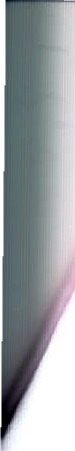 Při prodlení s odstraněním vad a nedodělků v přiměřeném dohodnutém termínu zaplatí Zhotovitel Objednateli pokutu ve výši 1000 Kč za každou vadu či nedodělek a za každý i jen započatý den prodlení počínaje dnem, na který bylo odstranění vady či nedodělku dohodnuto až do doby úplného odstranění vady či nedodělku.Při plněnr zakázky pomocí jiných osob, s výjimkou subdodávek v souladu se Smlouvou,zaplatí Zhotovitel Objednateli pokutu 50.000 Kč, a to za každý jednotlivý případ, Díla.Za porušení povinnosti mlčenlivosti specifikované ve Smlouvě je Zhotovitel povinen uhradit Objednateli smluvní pokutu ve výši 10. 000 Kč, a to za každý jednotlivý případ porušení povinnosti.Za pozdní úhradu faktury zaplatí Objednatel Zhotoviteli zákonný úrok z prodlení dle platných právních předpisů.Smluvní pokuty jsou splatné do 15 dnů od doručení písemného vyúčtování odeslaného druhé Smluvní straně doporučeným dopisem. Ve vztahu k náhradě škody vzniklé porušením smluvní povinnosti platí, že právo na její náhradu není zaplacením smluvní pokuty dotčeno. Odstoupením od Smlouvy není dotčen nárok na zaplacení smluvní pokuty ani nároky na náhradu škody.Zhotovitel se vzdává svého práva namítat nepřiměřenou výši smluvní pokuty u soudu ve smyslu§ 2051 zákona č. 89/2012 Sb.,občanský zákoník, ve znění pozdějších předpisů.XIII.Odstoupení od SmlouvyOdstoupení od Smlouvy je možné za podmínek stanovených zákonem či Smlouvou.Odstoupení od Smlouvy je platné a účinné okamžikem doručení projevu vůle směřujícího k odstoupení od Smlouvy.Objednatel je od Smlouvy kromě jiných ve Smlouvě sjednaných důvodů oprávněn odstoupit při podstatném porušení Smlouvy Zhotovitelem,a to zejména při:prodlení s prováděním Díla o dobu delší než 30 dní.zjištění závažných nedostatků či chyb významně snižující kvalitu nebo hodnotu Díla,jakož i jiná závažná porušení Smlouvy, v důsledku kterých bude nebo může být zhotovení Díla co do termínů ikvality zásadně ohroženo.Zhotovitel má právo od Smlouvy odstoupit v případě, že překážky na straně Objednatele mu dlouhodobě znemožňují řádné provádění Díla.Objednatel je Smlouvu oprávněn vypovědět i bez udání důvodu, přičemž výpovědní lhůta činí 10 dnů a začíná běžet dnem po doručení písemné výpovědi druhé Smluvní straně.XIV.Ustanovení přechodná a závěrečnáTato smlouva byla sepsána ve dvou vyhotoveních. Každá ze smluvních stran obdržela po jednom totožném vyhotovení.Smluvní strany  berou na vědomí,  že  tato smlouva  může podléhat  uveřejnění  dle  zákona č. 340/2015 Sb.,o zvláštních podmínkách účinnosti některých smluv, uveřejňování těchto smluv a o registru smluv (zákon o registru smluv), ve znění pozdějších předpisů. O tom, zda tato smlouva bude v registru uveřejněna, rozhoduje objednatel.Tato smlouva nabývá platnosti a účinnosti dnem podpisu oběma smluvními stranami. Pokud tato smlouva podléhá povinnosti uveřejnění dle předchozího odstavce, nabude účinnosti dnem uveřejnění.Smluvní strany se zavazují spolupůsobit jako osoba povinná v souladu se zákonem č. 320/2001 Sb., o finanční kontrole ve veřejné správě a o změně některých zákonů (zákon o finanční kontrole), ve znění pozdějších předpisů.strana 9 (celkem 10)Smluvní strany berou na vědomí,že tato smlouva může být předmětem zveřejnění dle platných a účinných právnfch předpisů.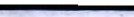 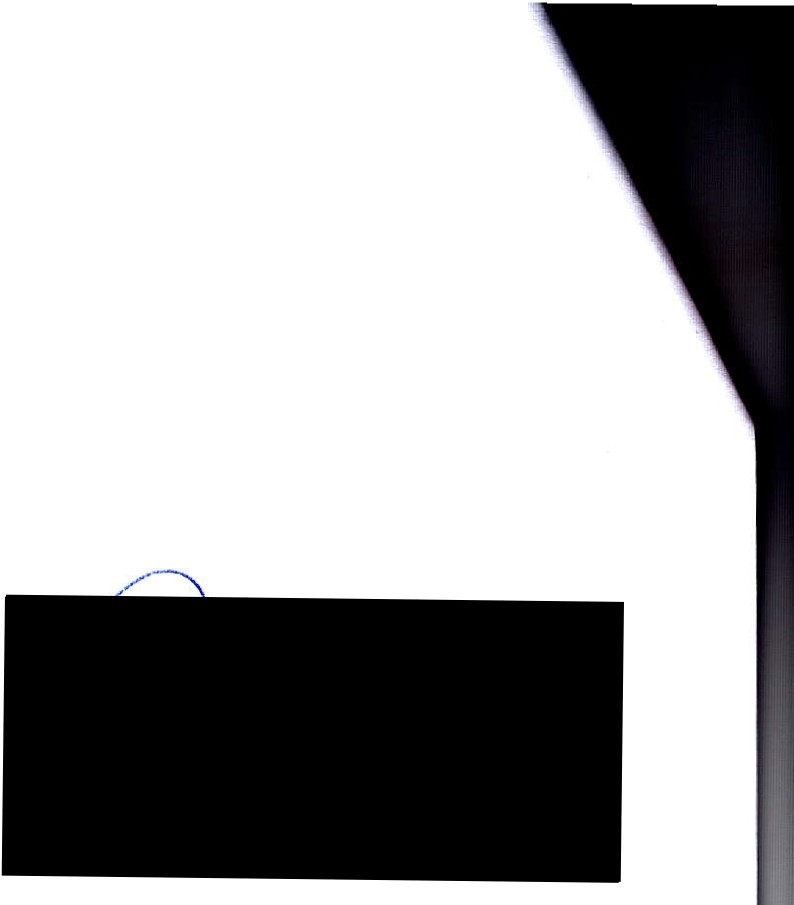 Smlouvu je možno měnit či doplňovat výhradně písemnými číslovanými dodatky.Smluvní strany prohlašují,že tuto smlouvu uzavřely podle své pravé a svobodné vůle prosté omylů,nikoliv v tísni a že vzájemné plnění dle této smlouvy není v hrubém nepoměru.Smlouva je pro obě smluvní strany určitá a srozumitelná.PřílohaPožadavky na pracoviště a pracovní prostředí povinnosti zhotoviteleVe Velkém Březně, dne 22. 12.2017 .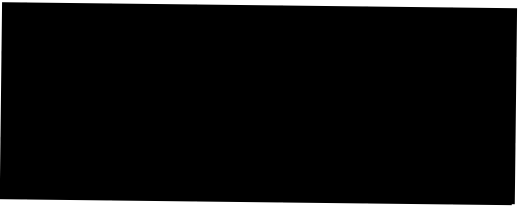 ··,HOLEČEK Vladimír-stavební práce _Ke Hradu 849/3400 93 Ústí nad LabemIC:104 00 567strana 10 (celkem 10)C ""'>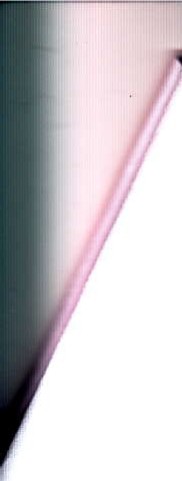 NAROONf PAMATKOVY ÚSTAVÚZEMNf PAMÁTKOVÁ SPRÁVA V PRAZEVáš dopis čj.I ze dne: Naše čj.:NPU-420/3/2017 Vyřizuje :Ing. Musil Spisový znak:205Dle rozdělovníkuVelké Březno 18. 12. 2017Věc :SZ Velké Březno,realizace mlatových cest v zámeckém parku vletech 2017-18 Poptávkové řízení.V návaznosti na vnitřní předpisy NPÚ si vás dovoluji tímto obeslat poptávkou na realizaci mlatových cest v zámeckém parku Velké Březno.Specifikace poptávky:1.Jedná se celkem o dva úseky mlatových cest,a to: a. Doplněk západní cesty,celková délka 33 mb. Hornícesta,celková délka 190 mc. šest míst pro parkové lavičky,každá o délce 2 m a šířce poloviny profilu,tedy odpovídající délce 1bm profilutypu B cesty2.Podle situace v parku je třeba použít čtyř typů příčných profilů mlatové cesty, šíře 1,8 m:0	2. >Jt.L'f"VY  HM°V  :t.' 2-o	®	l.\IU.,..,V H'-41'1'-'	z.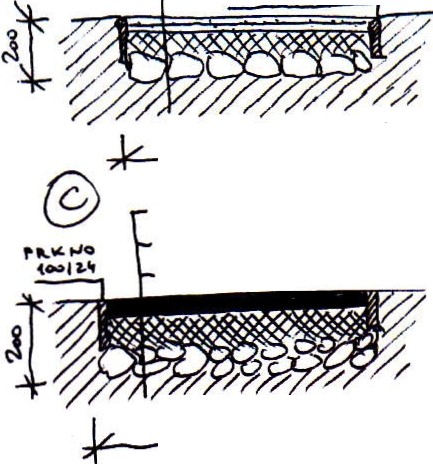 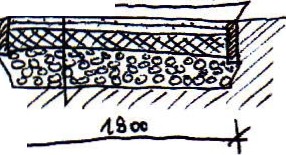 "'"'-"'"'"' ,,....;41>0"'-"""61f Mll  •it.t	O'PJ..Jo1uo1t,.. of-ft. AvCN..f  i"fiT	,..."'"""""'"'	iO()Plt.14 >1<> -f -i.'f	pa.w...io 4.., f Vfl(&oo01/	 	2.Jt> fl „p.Jj,.i.; "4C.-  l(oci52-'P•hJ,.J.J MIA'rI	„ ,„	..C."Mli„..,"'I   o•-'o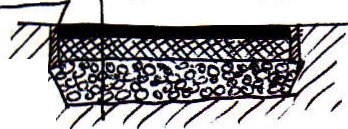 vo•.._,....•f"V9w.J  .šnrr '°'"r•-Ci-"	M""""""6"f1    <ťoo"'-""t1&-""•   l>„T	l'1t.1<,Jo-t'\oo""*(1$oo	,Národní památkový ústav,územní památková správa v Praze I Sabinova 373/5,13000 Praha 3 T +420 274 008 111I E epodatelna@npu.cz I DS 2cy8h6t I IČO 75032333 I DIČ CZ75032333r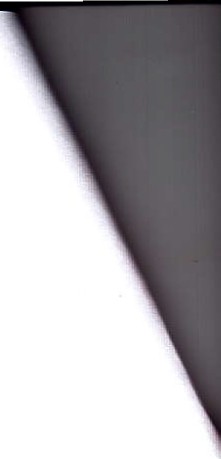 Specifikace materiálů a prací:původní štětová vrstva se vyjme,očistía znovu položí do pískového ložev místech,kde původní štětová vrstva chybí,bude položen hutněný makadam z valounů zrnitosti větší než 63podle terénu a po dohodě budou položeny prkenné obrubníkyna opravený štět, či makadamovou vrstvu, bude do prkenného bednění položena hutněná vrstva kamenné drtě o zrnitosti 2 až 6,3nášlapná vrstva z mlatu bude tvořena dvěma vrstvami hutněné výsypky vápencového lomu nášlapná vrstva ze zpevněného mlatu je tvořena hutněnou vrstvou směsi výsypky vápencového lomu a hydraulického pojiva míchanou v poměru 1:4 a poládanou mokrým procesemTermín dokončení do 04/2018.Cena díla bude hrazena na základě skutečně provedených prací,ve dvou fakturách, a to práce roku 2017 a konečná faktura po dokončení díla.Realizace prací roku 2018 je podmíněna přidělením odpovídající částky do rozpočtu zámku.Nabídková cena za 1bm je konečná a pevná; zahrnuje veškeré náklady zhotovitele, jako je materiál,práce,  doprava,režie a  podobně.Pro jednotlivé cesty a vrstvy je zadáno toto rozdělení celkové ceny:Doplněk západní cesty - celková délka 33 mHorní cesta - celková délka 190 mMísta pro lavičky - celkem 6 ksJednotlivé úseky různých profilů cest budou vytýčeny při zahájení prací.Národní památkový ústav, územní památková správa v Praze I Sabinova 373/5,13000 Praha 3 T +420 274 008 111I E epodatelna@npu.cz I DS 2cy8h6t I IČO 75032333 I DIČ CZ75032333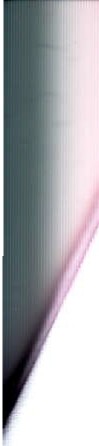 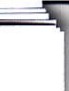 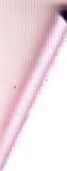 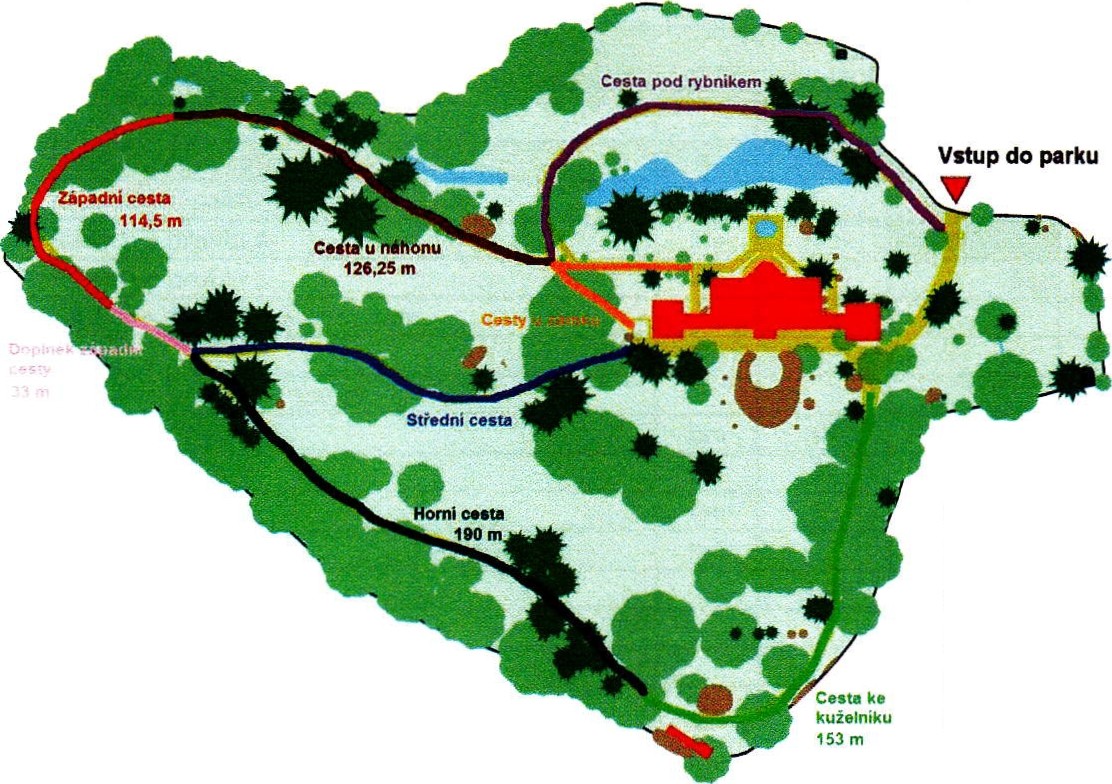 Nabídku,kterou může být pouze vyplněný výkaz výměr,zašlete prosím e-mailem nejpozději do22.12.2017,do 11:00 hod na moji adresu; hodnocen íproběhne podle nabídkové ceny. Budu předpokládat, že podáním nabídky souhlasíte s výše uvedenými podmínkami poptávkového  řízení.Sdělte prosím svou případnou neúčast v poptávkovém  řízení.Děkuji a omlouvám se za šibeničnítermín.Přeji hezký denIng. Miloš Musil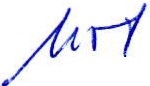 Kastelán SZ Velké Březno 604 505 323musil.milos@npu .czP řílohy:Národní památkový ústav,územní památková správa v Praze I Sabinova 373/5,130 00 Praha 3 T +420 274 008 111I E epodatelna@npu .cz IDS 2cy8h6t I IČO 75032333 I DIČ CZ75032333Nabídku podává: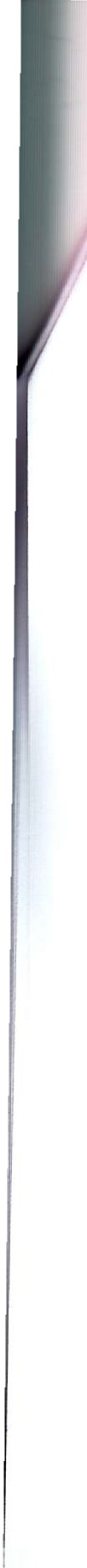 Vladimír Holeček,stavební práce Ke Hradu 849/3400 03 Ústí nad LabemHOt éEK .Vladimír-st	ebnr práce _Ke H   du 849/3400 <?3 ·stí nad LabemIC:I	00 5f;7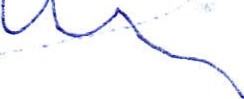 DélkaŠířkaTyp profiluCena za 1bmCena bez DPHCena vč. DPHProcentuální část ceny16,5 m1,8 mA100%16,5 ml,8 mB49,50%DélkaŠířkaTyp profiluCena za 1bmCena bez DPHCena vč. DPHProcentuální část ceny97 m1,8 mA100%68 m1,8 mB49,50%13 m1,8 mc121,50%12 m1,8 mo61%DélkaŠířkaTyp profiluCena za 1bmCena bez DPHCena vč. DPHProcentuální část ceny2 m0,9 mB49,50%SZ Velké Březno,realizace mlatových cest v roce 2017 a 2018SZ Velké Březno,realizace mlatových cest v roce 2017 a 2018SZ Velké Březno,realizace mlatových cest v roce 2017 a 2018SZ Velké Březno,realizace mlatových cest v roce 2017 a 2018SZ Velké Březno,realizace mlatových cest v roce 2017 a 2018č.úsek mlatové cestymjpočetjedn .cenacel.cena1.Doplněk západní cesty,délka 33 músek typ profilu Abm16,5. .·.· _ "'1":811118 002úsek typ profilu Bbm16,55408 911Doplněk západní cesty celkem3326 912'2.Horní cesta - délka 190 músek typ profil Abm971091105 827úsek typ profil Bbm6854036 723úsek typ profil Cbm13132617 232úsek typ profil Dbm126667 986Horní cesta celkem190167 7693.Místa pro lavičky - 6 ksmísto 2x0,9 m, typ profilu Bks65403 240Celková cena bez DPH197 921Celková cena vč. DPH239 484